Comune di Urbana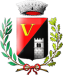 Provincia di PadovaAl Signor SINDACOIo sottoscritto/a .................................................. nato/a a ...................................................... il ....../....../............ residente in questo Comune in via ............................................................................. n. ...................; temporaneamente domiciliato/a in questo Comune ........................................................................... n. ............................ e residente nel Comune di ........................................ in via ..............................  iscritto/a all'A.I.R.E. di questo Comune;CHIEDOai sensi degli art. 7-vicies ter Legge 43/2005, D.M. 23.12.2015 sul tema e della Circolare del Ministero dell’Interno 4/2017, consapevole delle sanzioni penali richiamate dall'art. 76 del D.P.R. 28.12.2000, n. 445, in caso di dichiarazioni mendaci e di formazione o uso di atti falsiil rilascio di una carta di identità su modello cartaceo  valida per l’espatrio;  non valida per l’espatrio;per motivi di urgenza improrogabile dovuti a: viaggio o espatrio; iscrizione all’AIRE (Anagrafe dei cittadini residenti all’estero); disallineamento non immediatamente bonificabile del Codice Fiscale con Anagrafe Tributaria/Indice Nazionale delle Anagrafi (I.N.A.)/Anagrafe Nazionale della Popolazione Residente (A.N.P.R.); ………………………………………………………………………………….(eventuale) Si allega la seguente documentazione a prova dell’urgenza dichiarata:..........................................................................................................................................................................................................................................................................................................................................................Dichiara di essere informato/a, tramite apposita informativa resa disponibile dall’ente a cui è indirizzato il presente documento, ai sensi e per gli effetti degli articoli 13 e seg. del Regolamento Generale sulla Protezione dei Dati (RGPD-UE 2016/679), che i dati personali raccolti saranno trattati, anche con strumenti informatici, esclusivamente nell’ambito del procedimento per il quale la presente istanza/dichiarazione viene resa.lì, ....../....../............In fede................................................N. ..........................Data ...../...../...........Richiesta di emissione di una carta di identità cartacea in luogo della nuova Carta d’Identità Elettronica per motivi di urgenza